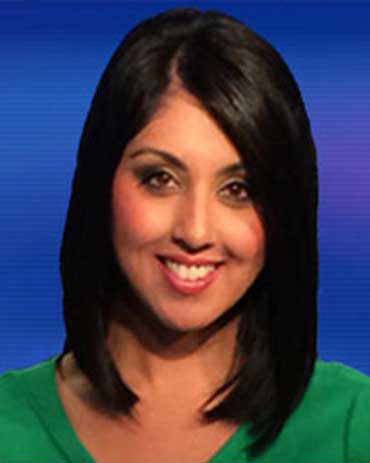 Experience	August 2016 – Present	July 2008 – February 2016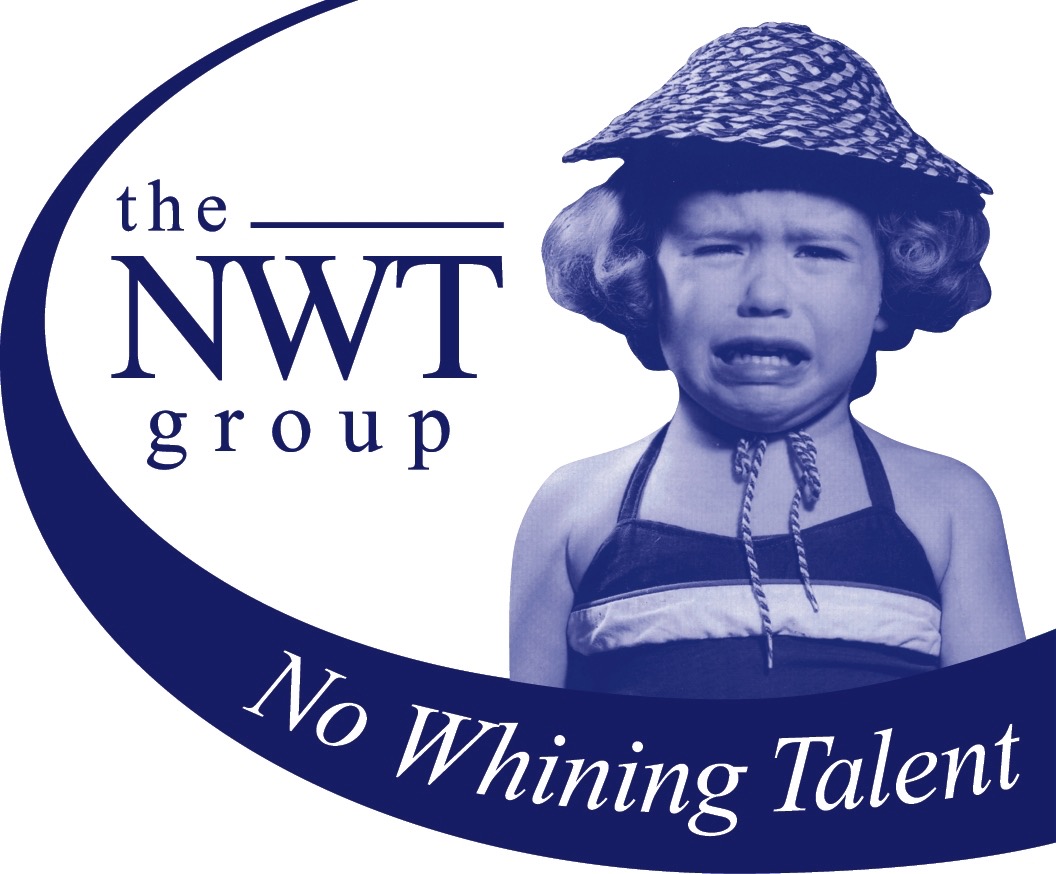 	September 2008 – September 2012Education	2001AwardsLone Star Emmy Award for Reporting: Take A Stand Against Bullying  2013Texas AP Broadcasters Best Magazine/Special, First Place 2006 Texas AP Broadcasters Best Reporter, Second Place 2005 Texas AP Broadcasters Best Series, Honorable Mention 2005  Languages